16. Latvijā reģistrētie estrogēni17. Latvijā reģistrētie progesteroni18. Latvijā reģistrētās levonorgestrelu saturošās intrauterīnās sistēmas, kas piemērotas MHT19. Latvijā reģistrētie kombinētie estrogēnu un progesteronu preparātiZāļu nosaukums  Aktīvās vielas nosaukums Zāļu pieejamība Climara 50 mikrogramu/24 stundās transdermāls plāksterisEstradiolum Ir pieejamas Divigel 0,5 mg gelsEstradiolum Nav pieejamas Divigel 1 mg gelsEstradiolum Ir pieejamas Estrofem 1 mg apvalkotās tabletesEstradiolum Ir pieejamas Estrofem 2 mg apvalkotās tabletesEstradiolum Ir pieejamas Linoladiol N 0,1 mg/g vaginālais krēmsEstradiolum Ir pieejamas Linoladiol-HN 0,05 mg/4 mg/g krēms Estradiolum, Prednisolonum Ir pieejamas Ovestin 500 mikrogrami pesārijiEstriolum Ir pieejamas Vagifem 10 mikrogrami vaginālās tabletesEstradiolum Ir pieejamas Zāļu nosaukums Aktīvās vielas nosaukums Zāļu pieejamība Depo-Provera 150 mg/1 ml suspensija injekcijām pilnšļircēMedroxyprogesteroni acetas Ir pieejamas Provera 5 mg tabletesMedroxyprogesteroni acetas Ir pieejamas Provera 10 mg tabletesMedroxyprogesteroni acetas Ir pieejamas Gepretix 100 mg mīkstās kapsulasProgesteronum Ir pieejamas Gepretix 200 mg mīkstās kapsulasProgesteronum Ir pieejamas Crinone 80 mg/g vaginālais gelsProgesteronum Nav informācijas Utrogest 100 mg mīkstās kapsulasProgesteronum Ir pieejamas Utrogestan 200 mg mīkstās kapsulasProgesteronum Ir pieejamas Duphaston 10 mg apvalkotās tabletesDydrogesteronum Ir pieejamas Zāļu nosaukums  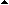 Aktīvās vielas nosaukums Zāļu pieejamība Levosert 20 mikrogramu/24 stundās intrauterīna sistēmaLevonorgestrelum Ir pieejamas Mirena 20 mikrogramu/24 stundās intrauterīna sistēmaLevonorgestrelum Ir pieejamas Zāļu nosaukums Aktīvās vielas nosaukums Zāļu pieejamība Vienfāziski progesteronus un estrogēnus saturoši zāļu preparātiVienfāziski progesteronus un estrogēnus saturoši zāļu preparātiVienfāziski progesteronus un estrogēnus saturoši zāļu preparātiVelbienne 2 mg/1 mg apvalkotās tabletesDienogestum, Estradioli valeras Ir pieejamas Kliane 1 mg/2 mg apvalkotās tabletesNorethisteroni acetas, Estradiolum hemihydricum Ir pieejamas Activelle 1 mg/0,5 mg apvalkotās tabletesEstradiolum, Norethisteroni acetas Ir pieejamas Kliogest 2 mg/1 mg apvalkotās tabletesEstradiolum, Norethisteroni acetas Ir pieejamas Activelle 1 mg/0,5 mg apvalkotās tabletesEstradiolum, Norethisteroni acetas Ir pieejamas Activelle apvalkotās tabletesEstradiolum, Norethisteroni acetas Ir pieejamas Femoston conti 1 mg/5 mg apvalkotās tabletesEstradiolum, Dydrogesteronum Ir pieejamas Femoston conti 0,5 mg/2,5 mg apvalkotās tabletesEstradiolum, Dydrogesteronum Ir pieejamas Angeliq 1 mg/2 mg apvalkotās tabletesEstradiolum, Drospirenonum Ir pieejamas Divfāziski progesteronus un estrogēnus saturoši zāļu preparātiDivfāziski progesteronus un estrogēnus saturoši zāļu preparātiDivfāziski progesteronus un estrogēnus saturoši zāļu preparātiNovofem apvalkotās tabletesEstradiolum, Norethisteroni acetas Ir pieejamas Trisequens apvalkotās tabletesEstradiolum, Norethisteroni acetas Ir pieejamas Divina tabletesMedroxyprogesteroni acetas, Estradioli valeras Ir pieejamas Femoston 1 mg + 1 mg/10 mg apvalkotās tabletesEstradiolum, Dydrogesteronum Ir pieejamas Klimonorm apvalkotās tabletesEstradioli valeras, Levonorgestrelum Ir pieejamas 